Radioactive WasteRadioactive waste is classified as solid, liquid, gaseous or biological, and must be properly disposed of according to both radiation safety and hazardous waste regulations. For the purpose of this checklist, the common source of radioactive waste is smoke detectors. Two types of smoke detectors may be removed by Alberta Infrastructure, residential and industrial.Alberta Infrastructure disposes of any quantities of radioactive waste as regulated waste.Radioactive waste is classified as solid, liquid, gaseous or biological, and must be properly disposed of according to both radiation safety and hazardous waste regulations. For the purpose of this checklist, the common source of radioactive waste is smoke detectors. Two types of smoke detectors may be removed by Alberta Infrastructure, residential and industrial.Alberta Infrastructure disposes of any quantities of radioactive waste as regulated waste.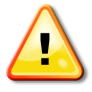 Prior to removing smoke detectors, notify a facility that has the authority and licence to transport, receive, and dispose of smoke detectors. A suggested facility is Stuart Hunt & Associates.Emergency ResponseNotes:The Contractor has submitted a site-specific Emergency Preparedness and Response Plan (EPRP).The EPRP should include provisions for spills/ releases and fire.Handling  Notes:Persons removing Radium contained smoke detectors has:obtained the licence for removal from the owner of the smoke detector, or has obtained a licence from CNSC to remove the smoke detector.People’ disconnecting residential smoke detectors from the electrical supply is a qualified electrician.Workers are trained in accordance with the Dangerous Goods Transportation and Handling Act.PackagingNotes:All Radium contained smoke detectors are packaged according to specific instructions from the CNSC licensed facility.All smoke detectors are placed in a 45 gallon drum such that the surface dose rate on the container does not exceed 0.005mSv or 2mSv.If surface area on the 45 gallon drum exceeds 0.005mSv, all smoke detectors are transferred to a Type A container defined in Transportation of Dangerous Goods.A license to remove, transfer or dispose of a smoke detector is needed if:a smoke detector contains:185 KBq or more of Americium-241 (residential);740 KBq or more of Americium-241 (industrial); radiation dose exceeds 1Sv/hr at 0.1m from any of the accessible surfaces of the smoke detector;the design and construction of the smoke detector allows direct access to the radioactive nuclear substance;all markings on the smoke detectors are not legible;the radioactive nuclear substance does not conform to Standard 2919, Sealed sources – Classification (1980), of the International Organization for Standardization;the smoke detector does not meet the tests specified in annex entitled Prototype Tests (refer to NSRD for detailed information).Temporary Waste StorageNotes:Signage is posted in temporary radioactive waste storage areas.  Temporary radioactive waste storage areas are secured and only accessible to authorized personnel.All smoke detectors are stored in a 45 gallon drum such that the surface dose rate on the container does not exceed 0.005mSv or 2mSv.Transportation Notes:Persons transporting or handling dangerous goods have valid and current TDG certification.Contractor transporting radioactive waste has correct TDG placarding on vehicles (if radiation on the surface of the container is greater than 0.005mSv).Contractor responsible to provide required manifests. Project Manager to provide generator number.Emergency response kit required on transportation vehicle.Contractor signs off transportation document, and licensed facility signs on transport document.RecordsNotes:Records of all inspections conducted on site.Copy of Shipping documents, transportation document and manifests for transportation of waste.Copy of EPRP.Reportable limitsNotes:Contractor reports all spills or releases of any quantities to Alberta Infrastructure.